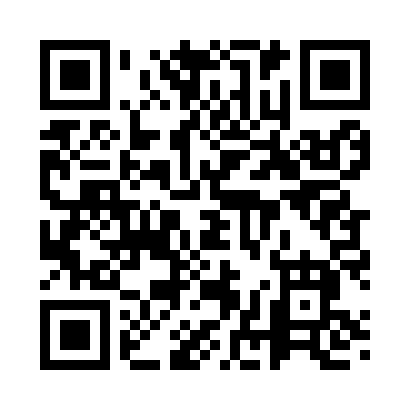 Prayer times for Riepetown, Nevada, USAMon 1 Jul 2024 - Wed 31 Jul 2024High Latitude Method: Angle Based RulePrayer Calculation Method: Islamic Society of North AmericaAsar Calculation Method: ShafiPrayer times provided by https://www.salahtimes.comDateDayFajrSunriseDhuhrAsrMaghribIsha1Mon3:435:1812:444:418:109:452Tue3:435:1812:444:418:109:453Wed3:445:1912:444:418:109:444Thu3:455:1912:454:418:109:445Fri3:465:2012:454:418:109:446Sat3:465:2012:454:428:099:437Sun3:475:2112:454:428:099:438Mon3:485:2212:454:428:099:429Tue3:495:2212:454:428:089:4110Wed3:505:2312:464:428:089:4111Thu3:515:2412:464:428:079:4012Fri3:525:2412:464:428:079:3913Sat3:535:2512:464:428:069:3814Sun3:545:2612:464:428:069:3815Mon3:555:2712:464:428:059:3716Tue3:565:2712:464:428:059:3617Wed3:575:2812:464:428:049:3518Thu3:585:2912:464:428:049:3419Fri3:595:3012:464:418:039:3320Sat4:005:3012:464:418:029:3221Sun4:025:3112:474:418:019:3122Mon4:035:3212:474:418:019:3023Tue4:045:3312:474:418:009:2924Wed4:055:3412:474:417:599:2725Thu4:065:3512:474:417:589:2626Fri4:085:3612:474:407:579:2527Sat4:095:3612:474:407:569:2428Sun4:105:3712:474:407:559:2229Mon4:115:3812:474:407:549:2130Tue4:125:3912:464:397:539:2031Wed4:145:4012:464:397:529:18